Структурное подразделение  «Детский сад № 16 комбинированного вида» МБДОУ «Детский сад «Радуга» комбинированного вида»Рузаевского муниципального района «Физкультурные праздники с родителями»Выступление на методическом объединении Подготовила инструктор по физической культуре:       Захарова Н.А
Рузаевка, 2018 год     Нововведения в системе современного физического воспитания связанные с реализацией ФГОС дошкольного образования трактуют, что сохранение и укрепление физического и психического здоровья детей, формирование культурно-гигиенических навыков, начальных представлений о здоровом образе жизни - главное направление работы  всего коллектива детского сада. Оздоровление детей - это хорошо спланированная, систематическая и целенаправленная работа, которая не возможна без участия всех участников образовательного процесса: детей, родителей, педагогов. В систему оздоровительной работы детского сада включает много разных мероприятий, но самым зрелищным является совместный физкультурный праздник, который повышает мотивацию, интерес детей и взрослых к физической культуре и спорту, способствует формированию представлений о здоровье и ЗОЖ, дает положительный эмоциональный контакт детей с родителями. Их совместное творчество реализуется  как в подготовке к празднику, так и в самом его проведении. Родители вместе с детьми могут украсить физкультурный зал, совместно с инструктором разработать сценарий праздника. Вниманию коллег  представляю опыт проведения  совместного физкультурного праздника «Юные спасатели». «Юные спасатели»Физкультурный праздник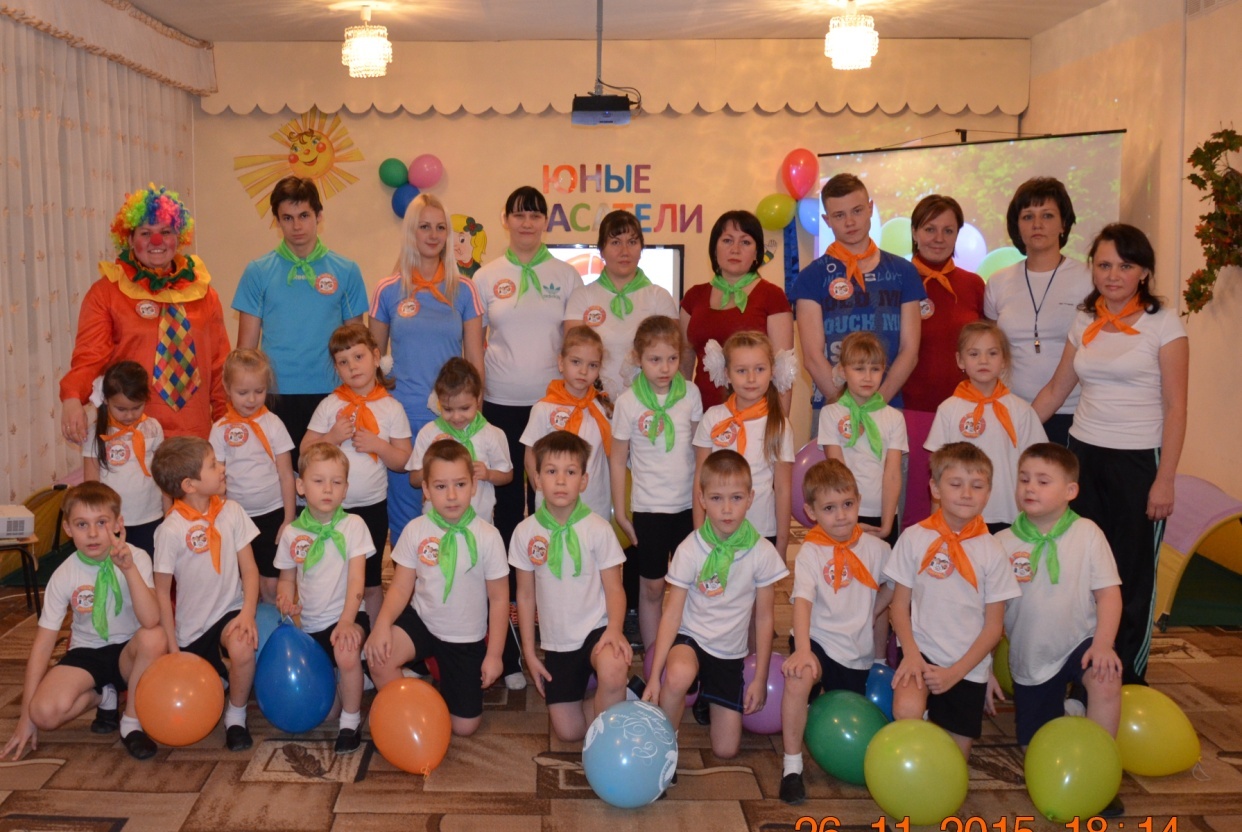 Задачи:1. Закрепить знания  безопасного поведения в осенне-зимний период  на улице. 2. Расширить и закрепить представления детей и родителей о профессии «спасатель». 3. Развивать физическую активность детей: ловкость, выносливость, терпение, чувство взаимопомощи и коллективизма. 4. Создать у детей и родителей радостное, бодрое настроение. Материалы и оборудование: сотовый телефон– 2шт., коробка с шарами - 2шт.,  тоннель- 2 шт., степы – 10 шт., фуражка – 2шт., «мундир спасателя» – 2шт., фитболы – 10шт., бассейн с шарами– 1шт., спички, кегли, значки– по количеству участников, снаряд с обручами – 2шт., пакеты, надувные шарики- каждому из участников, мягкие модули-2 шт.,  длинная веревка - 2шт., корзины- 2 шт., музыкальные записи, экран -1шт., плакаты для оформления. Участники: воспитатель группы, дети подготовительной группы, родители, взрослый - переодетый в костюм Клоуна Тимоши.                                                          Ход сценария:А у нас сегодня праздник, 
Будут игры, будет смех. И веселые забавы, Приготовлены  для всех!Под музыку дети и родители входят в спортивный зал и  строятся в шеренгу. Физинструктор: Добрый день дорогие  друзья! Добрый день уважаемые гости! Мы очень рады видеть вас в нашем зале.  Проходит осень, а вслед за ней наступает долгожданная зима, а вместе с ней снег, мороз, гололёд и ещё много разных опасностей, которые таятся  на улице зимой. Наш праздник посвящен безопасному поведению на улице в осенней - зимний период. В связи с этим, я  предлагаю  вам посмотреть мультфильм.(На экране появляется мультфильм   «Гололедица» по стихотворению В. Берестова )Физинструктор: Ребята, скажите,  кто главный герой в этом мультфильме?Дети: КлоунФизинструктор: Правильно. Клоун по имени Тимоша.Физинструктор: Друзья, а почему он постоянно падал?Дети отвечают Физинструктор: В мультфильме Тимоша задает вопрос: « Почему ж никто не радуется? Дети отвечают.Физинструктор: Ребята, скажите, Тимоши было больно падать?Дети: ДаФизинструктор: Что  нужно сделать, чтобы не упасть на льду?Дети: Нужно обойти лед Физинструктор: А если обойти не получается, то, как нужно пройти по нему?Дети: Небольшими шагами, ступая на всю подошву.Физинструктор: Правильно ребята. Наверное,  наш герой клоун Тимоша не этого не знал и поэтому постоянно падал на льду.Физинструктор: Ребята я предлагаю позвонить клоуну Тимоше и пригласить  его в наш детский сад. Все вместе мы его научим безопасному поведению на улице в осенней – зимний период. Вы согласны?Дети: Да(Физинструктор звонит по  сотовому телефону  клоуну Тимоше)Физинструктор: Клоун Тимоша? Это детский сад.Мы хотим вас пригласить, Праздник спортивный наш посетить.Физинструктор: Сказал, что сейчас будет.Физинструктор: А вот и он. (Под музыку выходит клоун.)Клоун Тимоша: Здравствуйте, детишки, девчонки и мальчишки! - Здравствуйте, дорогие родители! Поиграть со мною не хотите ли? (Ответы детей и родителей.) Понятно! Настроение у вас Просто супер! Высший класс! Значит, будем мы играть! Песни петь и танцевать!Ой-ой-ой! Физинструктор: Что случилась?Клоун Тимоша:  Я так торопился, торопился. А на улице  скользко.  Вот и упал. Ой, как же болит нога.Физинструктор: Это все произошло из-за того, что ты не знаешь правила безопасного поведения на льду. Ну, ничего, мы тебя научим.   А чтобы ноги не болели,  нужно тренироваться.Клоун Тимоша: А как это?Физинструктор: Сейчас мы тебе покажем.Физинструктор: Вставай с нами и тренируйся на здоровье.(Проводится разминка «  Делайте зарядку»   вместе с родителями) Физинструктор: Ну что, ребята, начнем обучение клоуна Тимоши.Дети: Начнем.Физинструктор: Для этого вам нужно разделиться на команды и построится на линии старта.Физинструктор: Ну, команды смелые, Ловкие, умелые. На площадку выходитеСилу ловкость покажите!(Дети командами строятся на линии старта) Физинструктор:  Давайте по очереди представимся! (команды называют название и девиз) Приветственное слово первой команды (знатоки) Мы готовы, как всегда,
Победить вас без трудаПриветственное слово первой команды (умники)Будем бегать быстро, дружно,
Победить нам очень нужно! Физинструктор: Хорошо. Вот мы и познакомились. Физинструктор: Тимоша, скажи, если ты попал в опасную ситуацию, кого ты должен позвать на помощь?Клоун Тимоша: Я не знаю. Может быть…  Бабу Ягу?              Физинструктор: Дети,  это правильный ответ?Дети: НетФизинструктор: Ребята, кого позовем на помощь?Дети: СпасателейФизинструктор: Правильно.Пожар случился - не беда,
Потоп - и это ерунда,
Спасатель вмиг на зов придет,
Мгновенно он людей спасет.Физинструктор: А сейчас,  друзья разрешите представить вам человека, который носит гордое звание спасатель. Встречайте.( Физинструктор представляет  сотрудника МЧС.  Гость приветствует детей и родителей)Физинструктор: Сегодня наш гость выступает в роли судьи наших соревнований.  Ребенок: Если больно и у вас,Слезы капают из глаз,И  в серьезную беду, Вы случайно попали,Нужно мужество найти, К телефону подойти.Смело трубку в руки взять, 01 суметь набрать.В миг,  спасатели придут От беды тебя спасут.Физинструктор: Ребята, а какой номер нужно набрать при звонке с сотового телефона?Дети: 112Физинструктор: Совершенно верно. Наш первый конкурс  называется  «Вызов спасателей»Дети стоят в колоннах за линией старта. На другой стороне зала у каждой команды стоит коробка, в котором вместе с шарами находится сотовый телефон. Участники по очереди, проходя все препятствия (прыжки на одной ноге, лазание в тоннель), одной рукой ищут телефон в коробке, делают звонок, говоря в телефон 112, возвращаются обратно. Побеждает команда, которая выполнит задание быстрее. 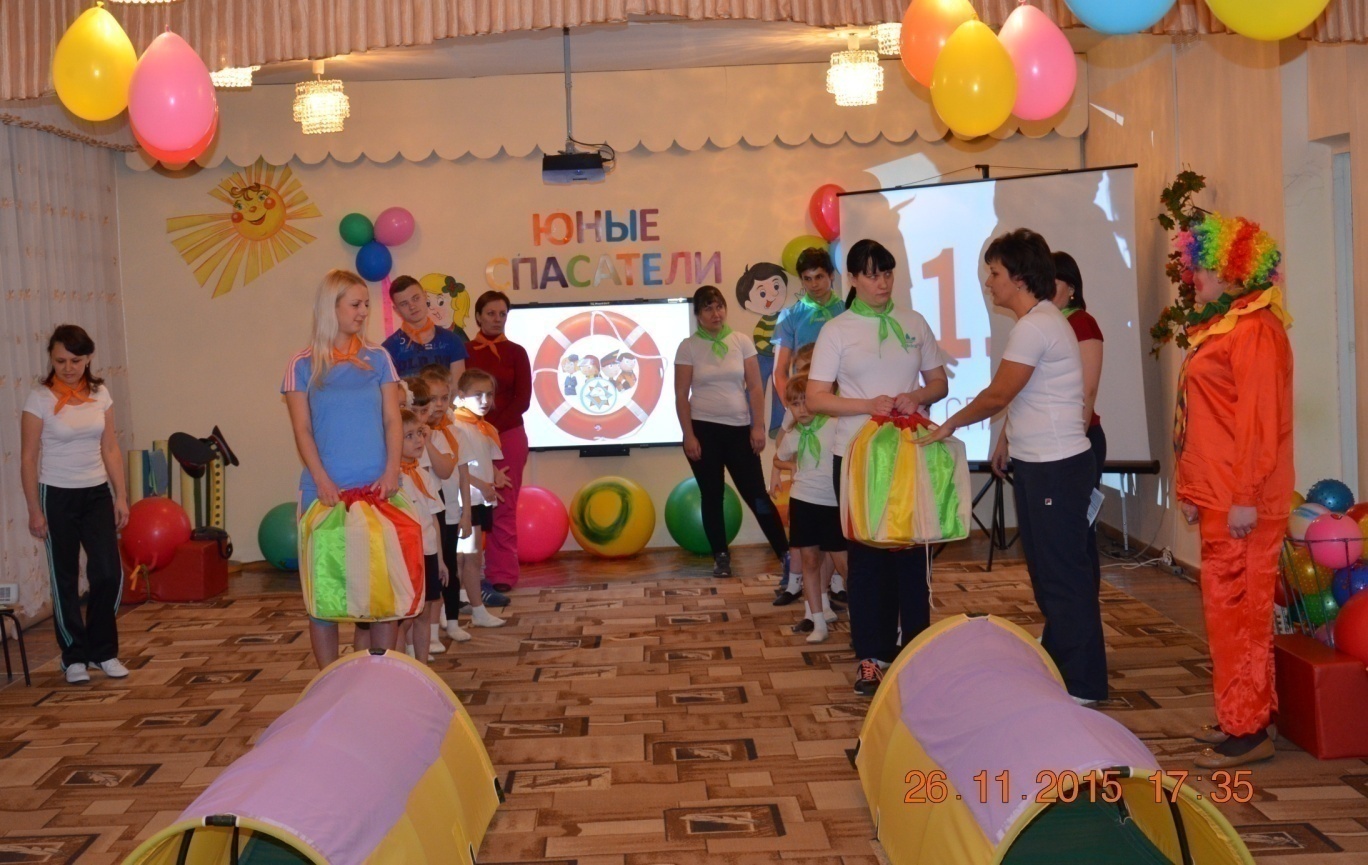 Клоун Тимоша: – Ай-да, ребята! Ай-да, молодцы!Физинструктор: Друзья, скажите, а каким должен быть спасатель? Дети и Клоун Тимоша отвечают.Физинструктор: Всё верно. Мужественный, сильный и отважный. Он быстро, одевает свой мундир и первым приходит на помощь при стихийных бедствиях, пожарах, авариях. Следующий конкурс называется «Кто быстрее?                                      Команды построены в шеренгу. Первый участник одет как спасатель (фуражка и мундир). После сигнала о начале соревнования он змейкой обегает свою команду и встает на своё место, снимает и отдает фуражку и мундир следующему участнику. Тот, повторяет задание. И так, до последнего участника, который должен одеться и поднять  руку вверх. Выигрывает команда, которая справиться с заданием быстрее. 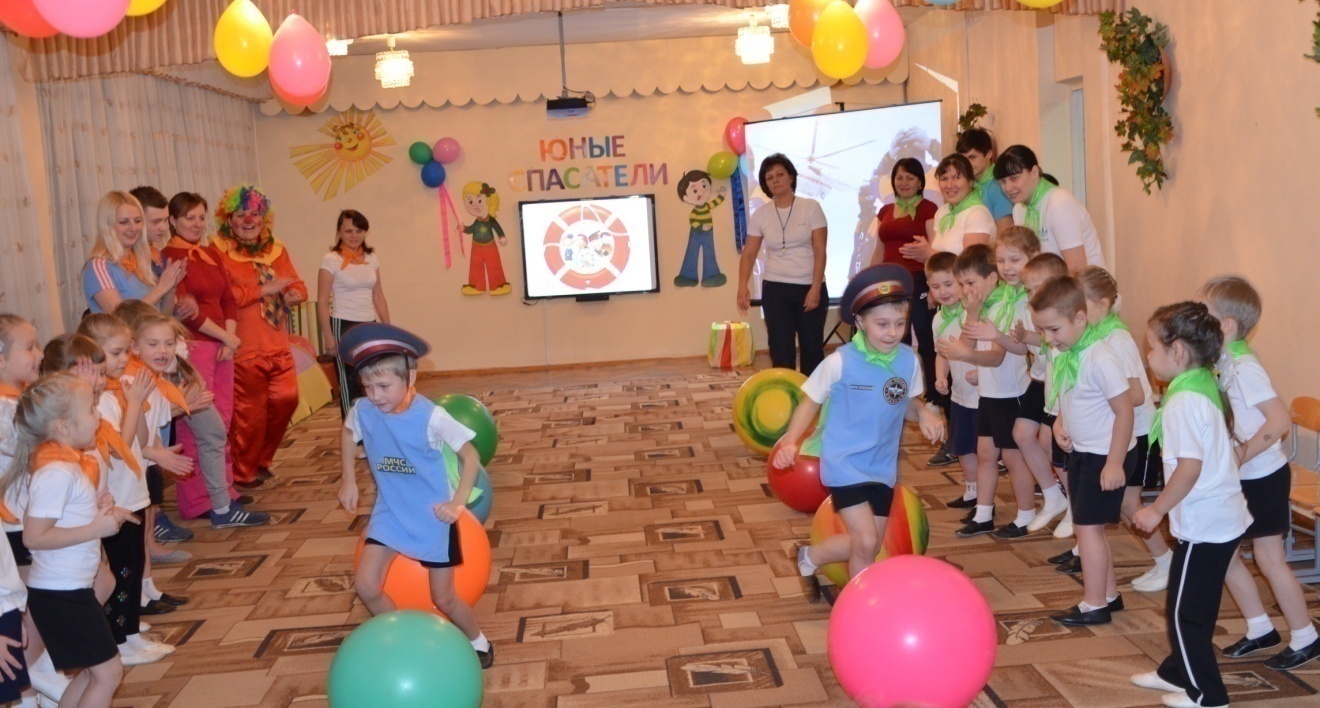 Клоун Тимоша: Вот так молодцы, вот так талантыФизинструктор:  Порезвились, поиграли,
Вы немножечко устали.
Ждут вас новые заданья,
Проявите-ка внимание! (Гость проводит игру с участниками и гостями праздника).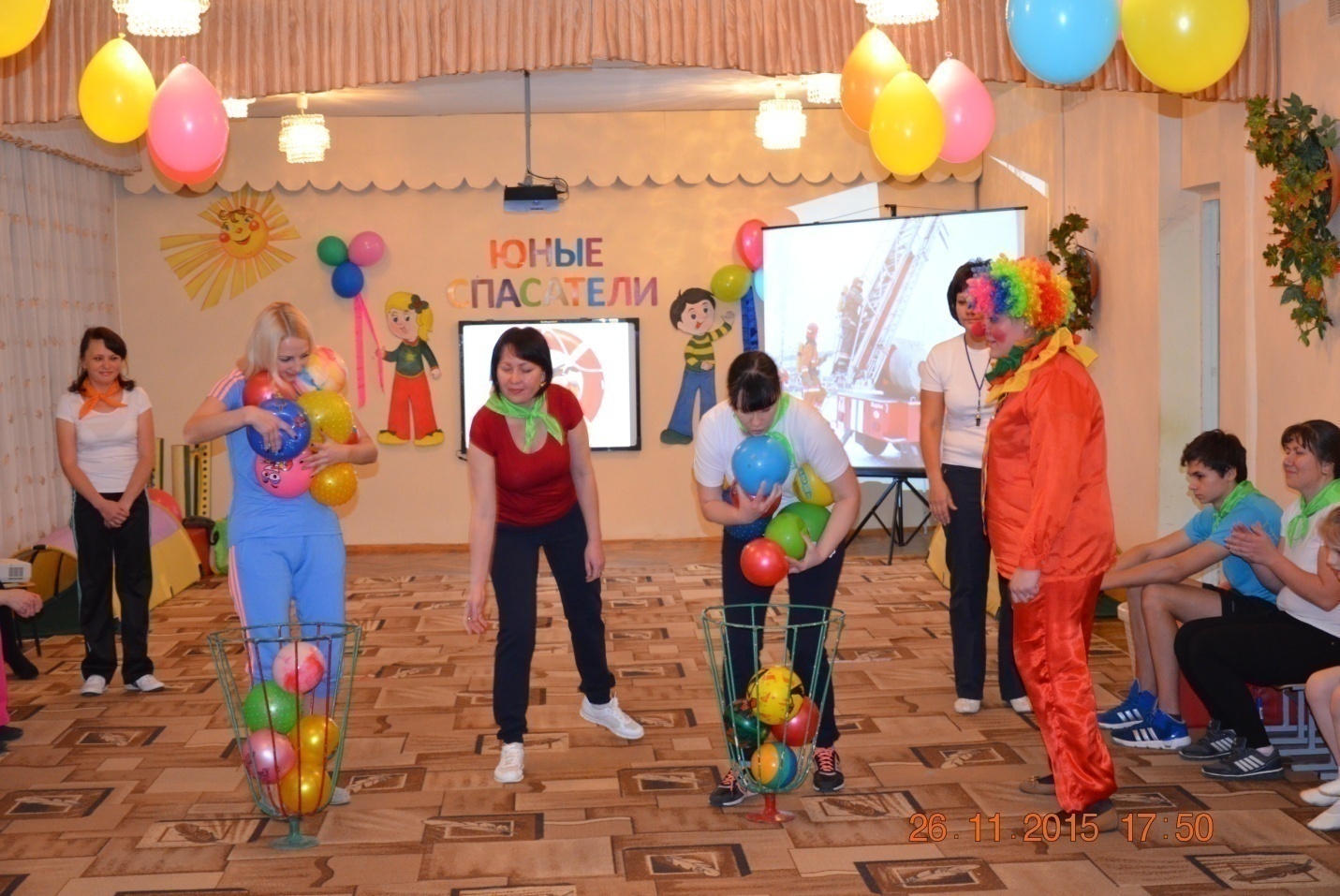 Гость: Наши участники ловкие смелые, а теперь посмотрим, на сколько, вы эрудированны. Сейчас я буду задавать вам вопросы, на которые будете хором  отвечать, а если, не согласны, нужно промолчать. Но, будьте очень внимательными.1. Кто из вас бережёт свои ножки, ходит не торопясь по ледяной дорожке?2. Кто из вас, разинув рот, дорогу переходит в гололед?3. Кто средь белого денечка, не выходит на лед в одиночку?4. Кто с горы на санках мчится, и машину не боится?5. Кто из вас игрок в хоккей, на катке с друзьями веселей? 6. Кто из вас на лыжах по дороге, едет смело, без тревоги?7. Кто из вас кричит «скорей», в беде на помощь завет друзей?8. Кто, в близи, домов гуляет, про сосульки забывает?9. Кто из вас на дом посмотрит, крышу дома всю осмотрит?10. Кто на водоеме и пруду, прыгает и бегает по льду?11. Кто весь день в снегу резвится, и свой нос отморозить не боится?12. Кто из вас варежки вязанные одевает, с друзьями в снежки играет? 13. Кто в денек хороший, ясный, на коньках катается там, где опасно?14. И кому из вас не лень, погулять зимой в морозный день?Клоун Тимоша: Мне всё больше и больше нравится у вас на празднике.(Конкурс от Клоуна Тимоши) Физинструктор: А мы продолжаем соревнования и участников я попрошу занять места на старте.Физинструктор: Друзья, как вы думаете, на пути у спасателей, встречается много препятствий?Дети отвечаютФизинструктор: Правильно. Не боятся трудностей спасатель. Наш конкурс так и называется « Полоса препятствий»Клоун Тимоша: Я буду с вами играть                              И препятствия преодолевать! Участники по очереди, как «пауки», спиной вперед добираются до обруча и пролезают в него боком. Дальше на их пути сухой бассейн с шарами, в котором нужно найти кеглю (молоток спасателя) и бегом вернуться назад, положив её в корзину. Побеждает команда, которая выполнит задание быстрее.Звучит сирена Физинструктор: А вот и вызов для спасателей. Посмотрите и скажите, что случилось с девочкой?Дети отвечаютФизинструктор: Нужно ей помочь.Клоун Тимоша:  А, как это сделать? Физинструктор: Тимоша, сейчас наши участники тебе покажут. Конкурс называется « Спасение утопающего ».Перед участниками лежит на полу веревка, к концу которой привязан «пострадавший» (мягкий модуль). Участники парой, взявшись за руки боком, добегают до веревки, принимают положение  «упор лежа на предплечья» и начинают подтягивать модуль. Как только они коснулись «пострадавшего» бегут обратно. Продолжает конкурс другая пара участников. Выигрывает команда, которая справиться с заданием быстрее. Физинструктор:Тимоша, все, тебе мы рассказали,                               И подробно показали,                              Помни! Только безопасное поведение на льду,                              Может предупредить беду. Клоун Тимоша: Я все понял!Вот теперь, я изменился,И со всеми подружился.Советы ваши обещаю выполнять,В беде людей не буду оставлять.Мне без правил не прожить, Здоровьем надо дорожить. Физинструктор: А теперь пришло время узнать итоги соревнованийГость: По итогам конкурса можно сказать: проигравших - нет, есть только победители. Физинструктор: Молодцы у нас ребята,Сильные, умелые,Дружные, веселые,Быстрые и смелые!Именно таким должен быть будущий спасатель.Гость:  Позвольте от имени Министерства Российской Федерации по делам гражданской обороны, чрезвычайным ситуациям и ликвидации последствий стихийных бедствий, МЧС России зачислить вас в  отряд юных спасателей и наградить отличительным (именным) значком.(Значком награждаются все участники и Клоун Тимоша)(Все благодарят  гостя за подарок). Физинструктор: Есть на свете люди, про которых можно и книжку написать, и песню сложить! Вы, спасатели страны,
Очень Родине нужны.
Вас сердечно поздравляем!
Силы духа вам желаем!С наступающим вас праздником Днем спасателя.Клоун Тимоша: Большое спасибо  вам за значок. Я вам  так благодарен и хочу отблагодарить вас.  Хотите получить подарок?Дети: Да(Клоун выносит связку воздушных шаров и дарит всем участникам)(Дети и родители говорят спасибо)Физинструктор Друзья,  давайте все вместе станцуем заключительный танец с шарами.(Танец под песню Татьяны Алексеевой, музыку Виктора Корнева «Шарики воздушные»)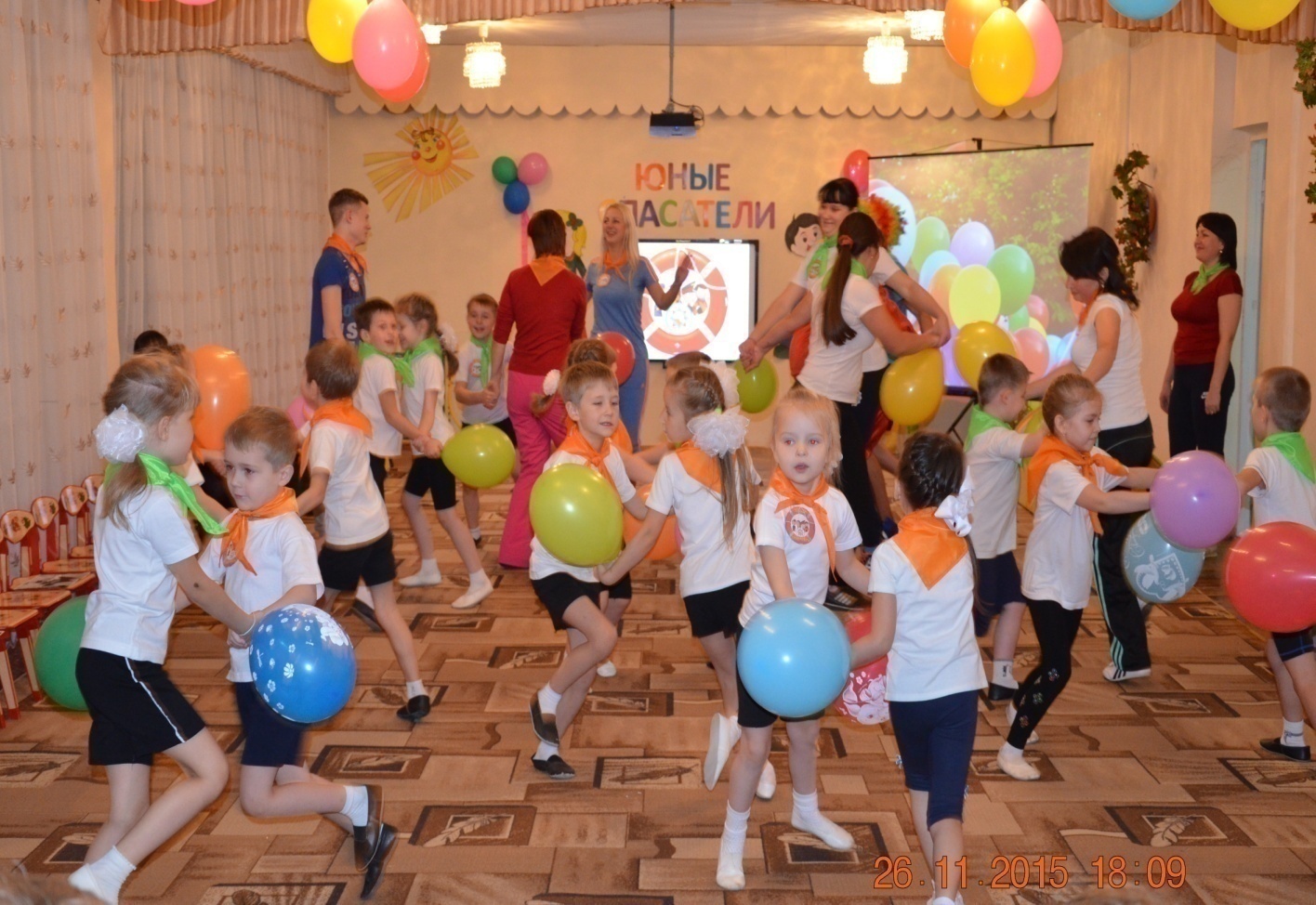 Физинструктор: Праздник веселый удался на славу.
Я думаю, всем он пришелся по нраву.Физинструктор: Ребята, вы запомнили правила поведения на улице в осенне-зимний период? Дети: ДаФизинструктор: Молодцы. Не забывайте о них. Уважаемые родители, помните, что чрезвычайных ситуаций можно избежать.Только взрослые в ответе, 
Если без присмотра дети!А наш праздник подошел к концу. До новых встреч!